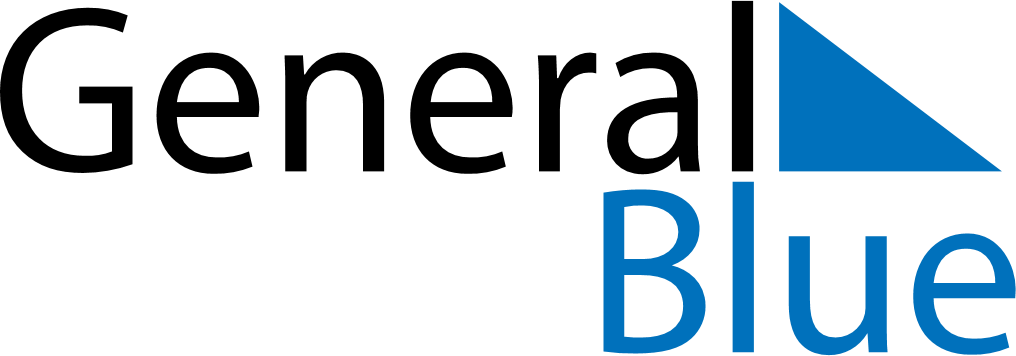 February 2024February 2024February 2024February 2024ChinaChinaChinaSundayMondayTuesdayWednesdayThursdayFridayFridaySaturday1223456789910Spring FestivalSpring FestivalSpring Festival1112131415161617Spring Festival18192021222323242526272829